15 ноября 2017 года  в Аннинской школе № 6 состоялся муниципальный этап творческого конкурса агитбригад среди учащихся средних школ Аннинского района по основам избирательного законодательства. Организационно-методическое сопровождение осуществляла Территориальная Избирательная комиссия Аннинского района совместно с отделом образования, опеки и попечительства администрации района. 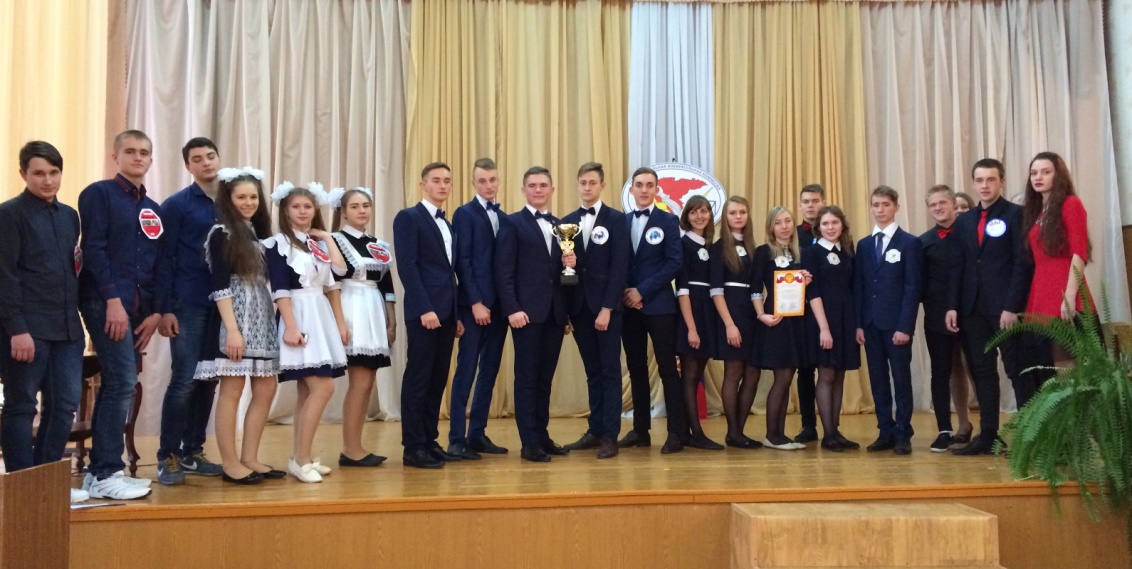 В конкурсе приняли участие 4 агитбригады: МБОУ СОШ «Аннинский Лицей»;МКОУ «Архангельская СОШ»;МКОУ «Новокурлакская СОШ»;МКОУ Садовская СОШ № 1.  Соревнующимся командам установлена единая тема выступления: «Предвыборная агитация и информирование избирателей».I место заняла команда МБОУ СОШ «Аннинский Лицей»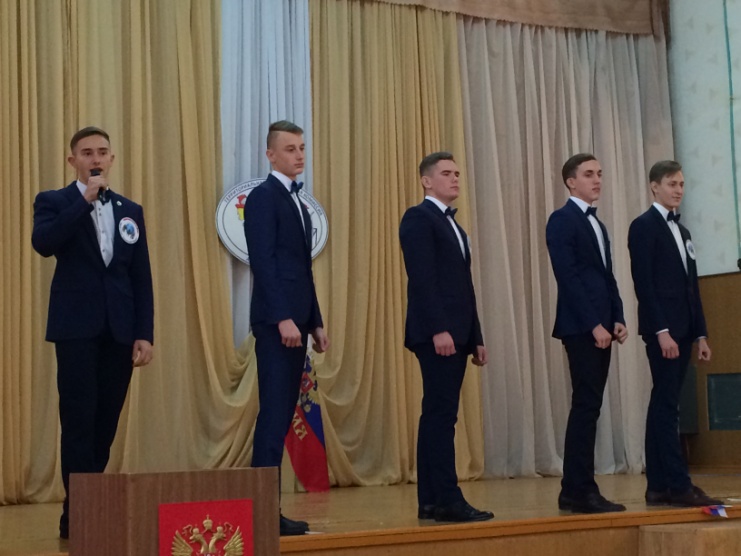 II место – команда МКОУ «Архангельская СОШ»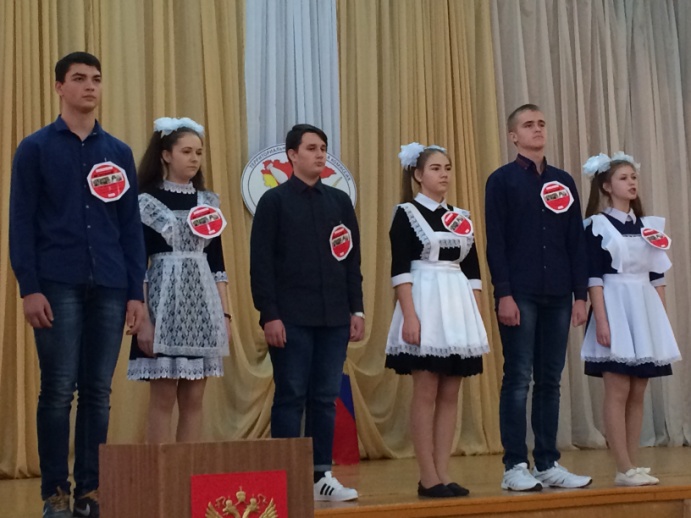 III место у команд – МКОУ Новокурлакской СОШ и МКОУ Садовской СОШ № 1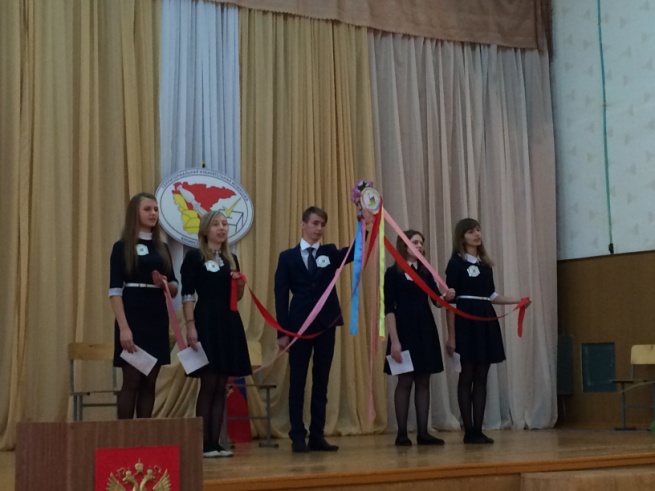 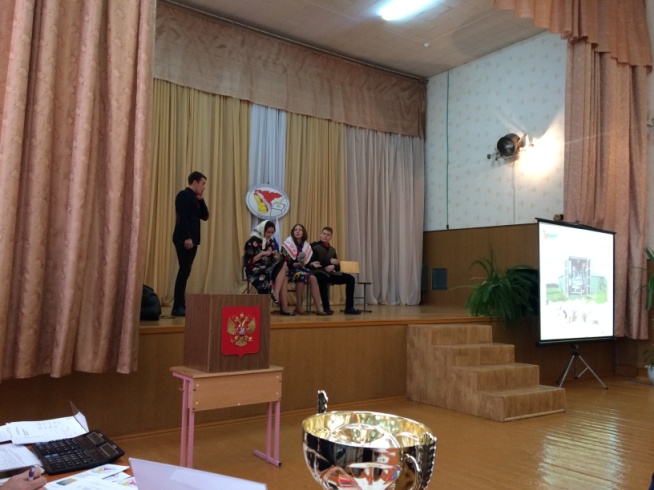 Команда МБОУ СОШ «Аннинский Лицей», занявшая I место в конкурсе агитбригад,  предоставляет Аннинский район на зональном этапе конкурса.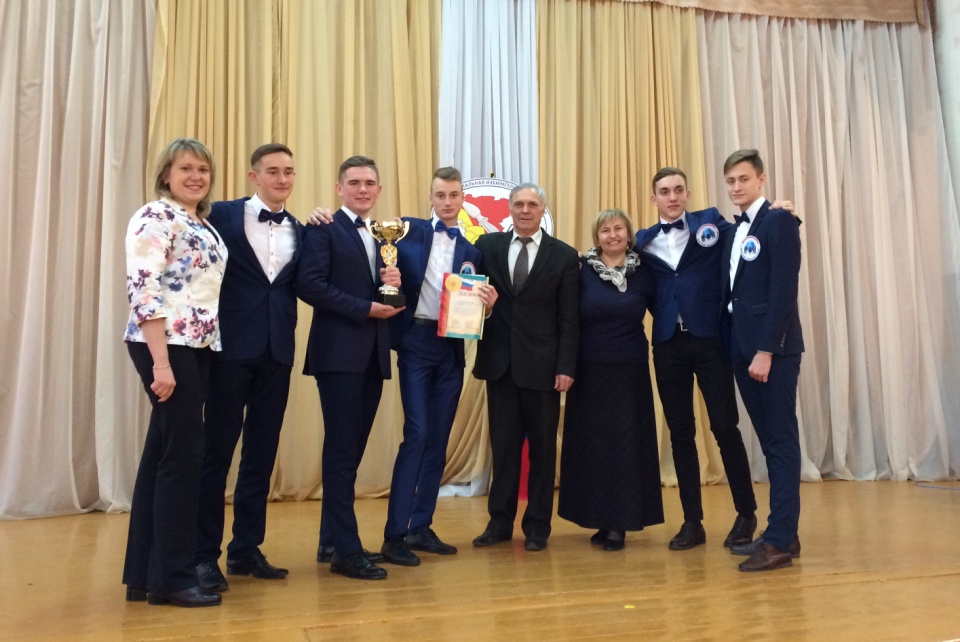 